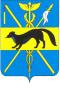 СОВЕТ НАРОДНЫХ ДЕПУТАТОВ БОГУЧАРСКОГО МУНИЦИПАЛЬНОГО РАЙОНА ВОРОНЕЖСКОЙ ОБЛАСТИРЕШЕНИЕот  «20» мая 2016 г. № 303                                                                             г. БогучарО внесении изменений в решение Совета народных депутатов Богучарскогомуниципального района от 25.05.2015№ 249 «Об утверждении положения о пенсионном обеспечении муниципальных служащих органов местного самоуправленияБогучарского муниципального районаВоронежской области»В соответствии с Федеральным законом от 06.10.2003 № 131 - ФЗ «Об общих принципах организации местного самоуправления в Российской Федерации», Федеральным законом от 02.03.2007 № 25-ФЗ «О муниципальной службе в Российской Федерации», Законом Воронежской области от 28.12.2007 № 175-03 «О муниципальной службе в Воронежской области», Уставом Богучарского муниципального района, распоряжением администрации Богучарского муниципального района Воронежской области от 25.12.2015 № 154-рл  «О прекращении действия трудового договора, заключенного с руководителем финансового отдела администрации Богучарского муниципального района Мазаевой Е.В.», Совет народных депутатов  Богучарского муниципального района РЕШИЛ:1.Внести следующие изменения в решение Совета народных депутатов Богучарского муниципального района от 25.05.2015 № 249 «Об утверждении положения о пенсионном обеспечении муниципальных служащих органов местного самоуправления Богучарского муниципального района Воронежской области»:1.1. Приложение № 2 к решению Совета народных депутатов Богучарского муниципального района изложить в редакции согласно приложению к настоящему решению.2. Контроль за исполнением настоящего решения возложить на постоянную комиссию Совета народных депутатов Богучарского муниципального района по местному самоуправлению, правотворческой деятельности, депутатской этике (Середин С.И.) и заместителя главы администрации Богучарского муниципального района - руководителя аппарата администрации района Самодурову Н.А.Глава Богучарского муниципального района                            А.М.ВасиленкоПриложение  к решению Совета народных депутатовБогучарского муниципального района от  20.05. 2016  № 303                                                                    Составкомиссии по пенсионному обеспечению за выслугу летКузнецов Валерий Васильевич – глава администрации Богучарского муниципального района, председатель комиссии.Самодурова Наталья Анатольевна – заместитель главы администрации Богучарского муниципального района – руководитель аппарата администрации района, заместитель председателя комиссии.Мыльникова Елена Борисовна – главный специалист отдела по организационной работе и делопроизводству администрации муниципального района, секретарь комиссии.Члены комиссии:Кожанов Алексей Юрьевич – заместитель главы администрации Богучарского муниципального района;Костенко Иван Михайлович – заместитель председателя Совета народных депутатов Богучарского муниципального района;Фурсов Юрий Иванович – председатель постоянной комиссии Совета народных депутатов Богучарского муниципального района по бюджету, финансам, налогам и предпринимательству; Бровкина Наталья Александровна – исполняющая обязанности руководителя финансового отдела администрации Богучарского муниципального района;Черевкова Светлана Юрьевна – начальник отдела учета и отчетности администрации Богучарского муниципального района;Козлов Дмитрий Васильевич – начальник юридического отдела администрации Богучарского муниципального района.